FICHA DE DISCIPLINA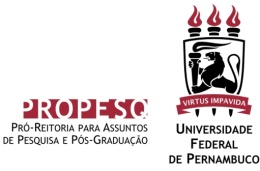 DA PÓS-GRADUAÇÃO STRICTO SENSU- UFPEPROGRAMA:Pós-Graduação em Design Pós-Graduação em Design Pós-Graduação em Design Pós-Graduação em Design Pós-Graduação em Design CENTRO:Centro de Artes e Comunicação Centro de Artes e Comunicação Centro de Artes e Comunicação Centro de Artes e Comunicação Centro de Artes e Comunicação DADOS DA DISCIPLINADADOS DA DISCIPLINADADOS DA DISCIPLINADADOS DA DISCIPLINADADOS DA DISCIPLINADADOS DA DISCIPLINACÓDIGO DA DISCIPLINA:CARGA HORÁRIA:60 h60 hNÚMERO DE CRÉDITOS:NÚMERO DE CRÉDITOS:4TIPO DE COMPONENTE:( X) disciplina( X) disciplina(   ) tópicos especiais(   ) tópicos especiais(   ) semináriosPROFESSOR:Guilherme RanoyaGuilherme RanoyaGuilherme RanoyaGuilherme RanoyaGuilherme RanoyaEMENTA:A presente disciplina do programa de pós-graduação em design busca aprofundar estudos sobre questões presentes naquilo que tem sido tratado na atualidade como "experiência de uso" (UX). Campo controverso e impreciso, tornou-se o jargão da moda nas práticas de desenvolvimento de aplicativos e no design de artefatos, chegando até a ser adotado como prática para produtores de conteúdo informativo ( UXWriting ), sem possuir qualquer corpus de pesquisa bem delimitado e estabelecido. O assunto, todavia, merece ser estudado e aprofundado em termos científicos, uma vez que a experiência sensível e os afetos que estabelecemos com artefatos do cotidiano são facilmente perceptíveis, e produzem efeitos que trariam grande contribuição às práticas projetuais se pudessem ser reproduzidos.
Em uma aproximação do que campos de pesquisa distintos ao design já averiguaram (psicologia cognitiva, neurociência, filosofia, educação), esta formulação intangível que chamamos por "experiência" está associada aos sentimentos e emoções desenvolvidos em nossa relação (subjetiva) com os artefatos. Portanto, o investimento deste componente se dá nos aspectos simbólicos-afetivos dos objetos de uso, e no papel do design como produtor (ainda incidental) destes aspectos.
A presente disciplina do programa de pós-graduação em design busca aprofundar estudos sobre questões presentes naquilo que tem sido tratado na atualidade como "experiência de uso" (UX). Campo controverso e impreciso, tornou-se o jargão da moda nas práticas de desenvolvimento de aplicativos e no design de artefatos, chegando até a ser adotado como prática para produtores de conteúdo informativo ( UXWriting ), sem possuir qualquer corpus de pesquisa bem delimitado e estabelecido. O assunto, todavia, merece ser estudado e aprofundado em termos científicos, uma vez que a experiência sensível e os afetos que estabelecemos com artefatos do cotidiano são facilmente perceptíveis, e produzem efeitos que trariam grande contribuição às práticas projetuais se pudessem ser reproduzidos.
Em uma aproximação do que campos de pesquisa distintos ao design já averiguaram (psicologia cognitiva, neurociência, filosofia, educação), esta formulação intangível que chamamos por "experiência" está associada aos sentimentos e emoções desenvolvidos em nossa relação (subjetiva) com os artefatos. Portanto, o investimento deste componente se dá nos aspectos simbólicos-afetivos dos objetos de uso, e no papel do design como produtor (ainda incidental) destes aspectos.
A presente disciplina do programa de pós-graduação em design busca aprofundar estudos sobre questões presentes naquilo que tem sido tratado na atualidade como "experiência de uso" (UX). Campo controverso e impreciso, tornou-se o jargão da moda nas práticas de desenvolvimento de aplicativos e no design de artefatos, chegando até a ser adotado como prática para produtores de conteúdo informativo ( UXWriting ), sem possuir qualquer corpus de pesquisa bem delimitado e estabelecido. O assunto, todavia, merece ser estudado e aprofundado em termos científicos, uma vez que a experiência sensível e os afetos que estabelecemos com artefatos do cotidiano são facilmente perceptíveis, e produzem efeitos que trariam grande contribuição às práticas projetuais se pudessem ser reproduzidos.
Em uma aproximação do que campos de pesquisa distintos ao design já averiguaram (psicologia cognitiva, neurociência, filosofia, educação), esta formulação intangível que chamamos por "experiência" está associada aos sentimentos e emoções desenvolvidos em nossa relação (subjetiva) com os artefatos. Portanto, o investimento deste componente se dá nos aspectos simbólicos-afetivos dos objetos de uso, e no papel do design como produtor (ainda incidental) destes aspectos.
A presente disciplina do programa de pós-graduação em design busca aprofundar estudos sobre questões presentes naquilo que tem sido tratado na atualidade como "experiência de uso" (UX). Campo controverso e impreciso, tornou-se o jargão da moda nas práticas de desenvolvimento de aplicativos e no design de artefatos, chegando até a ser adotado como prática para produtores de conteúdo informativo ( UXWriting ), sem possuir qualquer corpus de pesquisa bem delimitado e estabelecido. O assunto, todavia, merece ser estudado e aprofundado em termos científicos, uma vez que a experiência sensível e os afetos que estabelecemos com artefatos do cotidiano são facilmente perceptíveis, e produzem efeitos que trariam grande contribuição às práticas projetuais se pudessem ser reproduzidos.
Em uma aproximação do que campos de pesquisa distintos ao design já averiguaram (psicologia cognitiva, neurociência, filosofia, educação), esta formulação intangível que chamamos por "experiência" está associada aos sentimentos e emoções desenvolvidos em nossa relação (subjetiva) com os artefatos. Portanto, o investimento deste componente se dá nos aspectos simbólicos-afetivos dos objetos de uso, e no papel do design como produtor (ainda incidental) destes aspectos.
A presente disciplina do programa de pós-graduação em design busca aprofundar estudos sobre questões presentes naquilo que tem sido tratado na atualidade como "experiência de uso" (UX). Campo controverso e impreciso, tornou-se o jargão da moda nas práticas de desenvolvimento de aplicativos e no design de artefatos, chegando até a ser adotado como prática para produtores de conteúdo informativo ( UXWriting ), sem possuir qualquer corpus de pesquisa bem delimitado e estabelecido. O assunto, todavia, merece ser estudado e aprofundado em termos científicos, uma vez que a experiência sensível e os afetos que estabelecemos com artefatos do cotidiano são facilmente perceptíveis, e produzem efeitos que trariam grande contribuição às práticas projetuais se pudessem ser reproduzidos.
Em uma aproximação do que campos de pesquisa distintos ao design já averiguaram (psicologia cognitiva, neurociência, filosofia, educação), esta formulação intangível que chamamos por "experiência" está associada aos sentimentos e emoções desenvolvidos em nossa relação (subjetiva) com os artefatos. Portanto, o investimento deste componente se dá nos aspectos simbólicos-afetivos dos objetos de uso, e no papel do design como produtor (ainda incidental) destes aspectos.
OBJETIVOS:A proposta deste componente é desenvolver a fundamentação teórico-prática sobre as questões da experiência, com o objetivo de reverter (ou minimizar) este caráter incidental em sua valência positiva no projeto de design.A proposta deste componente é desenvolver a fundamentação teórico-prática sobre as questões da experiência, com o objetivo de reverter (ou minimizar) este caráter incidental em sua valência positiva no projeto de design.A proposta deste componente é desenvolver a fundamentação teórico-prática sobre as questões da experiência, com o objetivo de reverter (ou minimizar) este caráter incidental em sua valência positiva no projeto de design.A proposta deste componente é desenvolver a fundamentação teórico-prática sobre as questões da experiência, com o objetivo de reverter (ou minimizar) este caráter incidental em sua valência positiva no projeto de design.A proposta deste componente é desenvolver a fundamentação teórico-prática sobre as questões da experiência, com o objetivo de reverter (ou minimizar) este caráter incidental em sua valência positiva no projeto de design.CONTEUDO PROGRAMATICO:Cartografia da experiênciaO que é experiência? Qual a diferença entre o design de experiência e o design de serviços, design de interfaces ou o design de interação?
Qual o papel da emoção na constituição da experiência?
Quais são os fundamentos que temos sobre a design de experiência.
Método e experiênciaComo separar e projetar a experiência produzida pela interação com um artefato?
A partir de onde se estabelece a experiência de uso?
Leituras, seminários e debates sobre experiência, atenção, presença, ludicidade, playfulness, engajamento, imersão e flow.
EnjoymentComo produzir experiências positivas e o sentimento de prazer através da interação com um artefato?
Leituras, seminários e debates sobre subjetividade, emoção, felicidade, design emocional e estética da interação.
Aprofundamento e pesquisa colaborativaDesenvolvimento dos tópicos discutidos durante os seminários em um processo colaborativo de aprofundamento de pesquisa.
Cartografia da experiênciaO que é experiência? Qual a diferença entre o design de experiência e o design de serviços, design de interfaces ou o design de interação?
Qual o papel da emoção na constituição da experiência?
Quais são os fundamentos que temos sobre a design de experiência.
Método e experiênciaComo separar e projetar a experiência produzida pela interação com um artefato?
A partir de onde se estabelece a experiência de uso?
Leituras, seminários e debates sobre experiência, atenção, presença, ludicidade, playfulness, engajamento, imersão e flow.
EnjoymentComo produzir experiências positivas e o sentimento de prazer através da interação com um artefato?
Leituras, seminários e debates sobre subjetividade, emoção, felicidade, design emocional e estética da interação.
Aprofundamento e pesquisa colaborativaDesenvolvimento dos tópicos discutidos durante os seminários em um processo colaborativo de aprofundamento de pesquisa.
Cartografia da experiênciaO que é experiência? Qual a diferença entre o design de experiência e o design de serviços, design de interfaces ou o design de interação?
Qual o papel da emoção na constituição da experiência?
Quais são os fundamentos que temos sobre a design de experiência.
Método e experiênciaComo separar e projetar a experiência produzida pela interação com um artefato?
A partir de onde se estabelece a experiência de uso?
Leituras, seminários e debates sobre experiência, atenção, presença, ludicidade, playfulness, engajamento, imersão e flow.
EnjoymentComo produzir experiências positivas e o sentimento de prazer através da interação com um artefato?
Leituras, seminários e debates sobre subjetividade, emoção, felicidade, design emocional e estética da interação.
Aprofundamento e pesquisa colaborativaDesenvolvimento dos tópicos discutidos durante os seminários em um processo colaborativo de aprofundamento de pesquisa.
Cartografia da experiênciaO que é experiência? Qual a diferença entre o design de experiência e o design de serviços, design de interfaces ou o design de interação?
Qual o papel da emoção na constituição da experiência?
Quais são os fundamentos que temos sobre a design de experiência.
Método e experiênciaComo separar e projetar a experiência produzida pela interação com um artefato?
A partir de onde se estabelece a experiência de uso?
Leituras, seminários e debates sobre experiência, atenção, presença, ludicidade, playfulness, engajamento, imersão e flow.
EnjoymentComo produzir experiências positivas e o sentimento de prazer através da interação com um artefato?
Leituras, seminários e debates sobre subjetividade, emoção, felicidade, design emocional e estética da interação.
Aprofundamento e pesquisa colaborativaDesenvolvimento dos tópicos discutidos durante os seminários em um processo colaborativo de aprofundamento de pesquisa.
Cartografia da experiênciaO que é experiência? Qual a diferença entre o design de experiência e o design de serviços, design de interfaces ou o design de interação?
Qual o papel da emoção na constituição da experiência?
Quais são os fundamentos que temos sobre a design de experiência.
Método e experiênciaComo separar e projetar a experiência produzida pela interação com um artefato?
A partir de onde se estabelece a experiência de uso?
Leituras, seminários e debates sobre experiência, atenção, presença, ludicidade, playfulness, engajamento, imersão e flow.
EnjoymentComo produzir experiências positivas e o sentimento de prazer através da interação com um artefato?
Leituras, seminários e debates sobre subjetividade, emoção, felicidade, design emocional e estética da interação.
Aprofundamento e pesquisa colaborativaDesenvolvimento dos tópicos discutidos durante os seminários em um processo colaborativo de aprofundamento de pesquisa.
METODOLOGIA:A disciplina se desenvolverá em 3 momentos distintos, envolvendo processos diferentes de ensino-aprendizagem. O primeiro momento, que abordará o conteúdo Cartografia da experiência se destina ao processo introdutório da componente onde serão apresentados conceitos e aspectos pelo professor através da leitura de textos indicados e aulas expositivas.
O segundo momento, que compreende os conteúdos Método e experiência e Enjoyment serão desenvolvidos em forma de seminários apresentados pelos alunos, abordando conceitos e leituras selecionadas, seguidos de debates pelo grupo, com o intuito de fomentar o trabalho de pesquisa, organização, síntese e recuperação do conhecimento.
Por fim, o terceiro momento que compreende o conteúdo Aprofundamento e pesquisa colaborativa consiste no processo de produção do conhecimento através da construção de um texto coletivo sobre os tópicos abordados, de forma mais aprofundada e incorporando os princípios da documentação científica, com o intuito de fomentar o trabalho de registro de pesquisa, competência necessária ao estudante de pós-graduação.
A disciplina se desenvolverá em 3 momentos distintos, envolvendo processos diferentes de ensino-aprendizagem. O primeiro momento, que abordará o conteúdo Cartografia da experiência se destina ao processo introdutório da componente onde serão apresentados conceitos e aspectos pelo professor através da leitura de textos indicados e aulas expositivas.
O segundo momento, que compreende os conteúdos Método e experiência e Enjoyment serão desenvolvidos em forma de seminários apresentados pelos alunos, abordando conceitos e leituras selecionadas, seguidos de debates pelo grupo, com o intuito de fomentar o trabalho de pesquisa, organização, síntese e recuperação do conhecimento.
Por fim, o terceiro momento que compreende o conteúdo Aprofundamento e pesquisa colaborativa consiste no processo de produção do conhecimento através da construção de um texto coletivo sobre os tópicos abordados, de forma mais aprofundada e incorporando os princípios da documentação científica, com o intuito de fomentar o trabalho de registro de pesquisa, competência necessária ao estudante de pós-graduação.
A disciplina se desenvolverá em 3 momentos distintos, envolvendo processos diferentes de ensino-aprendizagem. O primeiro momento, que abordará o conteúdo Cartografia da experiência se destina ao processo introdutório da componente onde serão apresentados conceitos e aspectos pelo professor através da leitura de textos indicados e aulas expositivas.
O segundo momento, que compreende os conteúdos Método e experiência e Enjoyment serão desenvolvidos em forma de seminários apresentados pelos alunos, abordando conceitos e leituras selecionadas, seguidos de debates pelo grupo, com o intuito de fomentar o trabalho de pesquisa, organização, síntese e recuperação do conhecimento.
Por fim, o terceiro momento que compreende o conteúdo Aprofundamento e pesquisa colaborativa consiste no processo de produção do conhecimento através da construção de um texto coletivo sobre os tópicos abordados, de forma mais aprofundada e incorporando os princípios da documentação científica, com o intuito de fomentar o trabalho de registro de pesquisa, competência necessária ao estudante de pós-graduação.
A disciplina se desenvolverá em 3 momentos distintos, envolvendo processos diferentes de ensino-aprendizagem. O primeiro momento, que abordará o conteúdo Cartografia da experiência se destina ao processo introdutório da componente onde serão apresentados conceitos e aspectos pelo professor através da leitura de textos indicados e aulas expositivas.
O segundo momento, que compreende os conteúdos Método e experiência e Enjoyment serão desenvolvidos em forma de seminários apresentados pelos alunos, abordando conceitos e leituras selecionadas, seguidos de debates pelo grupo, com o intuito de fomentar o trabalho de pesquisa, organização, síntese e recuperação do conhecimento.
Por fim, o terceiro momento que compreende o conteúdo Aprofundamento e pesquisa colaborativa consiste no processo de produção do conhecimento através da construção de um texto coletivo sobre os tópicos abordados, de forma mais aprofundada e incorporando os princípios da documentação científica, com o intuito de fomentar o trabalho de registro de pesquisa, competência necessária ao estudante de pós-graduação.
A disciplina se desenvolverá em 3 momentos distintos, envolvendo processos diferentes de ensino-aprendizagem. O primeiro momento, que abordará o conteúdo Cartografia da experiência se destina ao processo introdutório da componente onde serão apresentados conceitos e aspectos pelo professor através da leitura de textos indicados e aulas expositivas.
O segundo momento, que compreende os conteúdos Método e experiência e Enjoyment serão desenvolvidos em forma de seminários apresentados pelos alunos, abordando conceitos e leituras selecionadas, seguidos de debates pelo grupo, com o intuito de fomentar o trabalho de pesquisa, organização, síntese e recuperação do conhecimento.
Por fim, o terceiro momento que compreende o conteúdo Aprofundamento e pesquisa colaborativa consiste no processo de produção do conhecimento através da construção de um texto coletivo sobre os tópicos abordados, de forma mais aprofundada e incorporando os princípios da documentação científica, com o intuito de fomentar o trabalho de registro de pesquisa, competência necessária ao estudante de pós-graduação.
AVALIAÇÃO:A avaliação será realizada através de 3 pontos abaixo, utilizando como critério para avaliação o envolvimento/dedicação na realização das atividades propostas, e a proficiência/produção desenvolvida sobre cada uma delas:
Realização de seminário sobre tópico e bibliografia selecionada;Participação em debate nos seminários apresentados;Participação e colaboração em processo de pesquisa colaborativa.
A avaliação será realizada através de 3 pontos abaixo, utilizando como critério para avaliação o envolvimento/dedicação na realização das atividades propostas, e a proficiência/produção desenvolvida sobre cada uma delas:
Realização de seminário sobre tópico e bibliografia selecionada;Participação em debate nos seminários apresentados;Participação e colaboração em processo de pesquisa colaborativa.
A avaliação será realizada através de 3 pontos abaixo, utilizando como critério para avaliação o envolvimento/dedicação na realização das atividades propostas, e a proficiência/produção desenvolvida sobre cada uma delas:
Realização de seminário sobre tópico e bibliografia selecionada;Participação em debate nos seminários apresentados;Participação e colaboração em processo de pesquisa colaborativa.
A avaliação será realizada através de 3 pontos abaixo, utilizando como critério para avaliação o envolvimento/dedicação na realização das atividades propostas, e a proficiência/produção desenvolvida sobre cada uma delas:
Realização de seminário sobre tópico e bibliografia selecionada;Participação em debate nos seminários apresentados;Participação e colaboração em processo de pesquisa colaborativa.
A avaliação será realizada através de 3 pontos abaixo, utilizando como critério para avaliação o envolvimento/dedicação na realização das atividades propostas, e a proficiência/produção desenvolvida sobre cada uma delas:
Realização de seminário sobre tópico e bibliografia selecionada;Participação em debate nos seminários apresentados;Participação e colaboração em processo de pesquisa colaborativa.
BIBLIOGRAFIA:ANTONELLI, Paola. Talk to me: design and communications betweenpeopleandobjects.BLYTHE, OVERBEEKE, MONK e WRIGHT. Funology: fromusabilitytoenjoymentBOGOST, Ian. Persuasive games - theexpressivepowerof videogamesBUSH, Vannevar. As wemaythinkCHEN, Jenova. Flow in gamesCSIKSZENTMIHALYI, Mihaly. FindingflowCSIKSZENTMIHALYI, Mihaly. Flow - thepsychologyofoptimalexperienceDAMASIO, Antonio. Em busca de espinosaDAMÁSIO, António. O mistério da consciênciaDESMET, CAIN, PETERMANS, POHLMEYER & OZKARAMANLI. Design for subjectivewellbeingDESMET, Pieter& POHLMEYER, Anna. FromgoodtogreatergoodDEUZE, Mark. Vida midiatica (Revista USP 2010)DEUZE, Mark; BLANK Peter & SPEERS, Lora. Media life (workingpaperversion 1.2)DJAJADININGRAT, J., GAVER W. & FRENS J. Interactionrelabelingand extreme characters - methods for exploringaestheticinteractionsHALL, Stuart. A identidade cultura na pós-modernidadeHASSENZAHL, Marc. Designing moments of meaning and pleasure. experience design and happinessHASSENZAHL, Marc & DIEFENBACH, Sarah. Needs, affect, andinteractiveproducts - facetsofuserexperienceHEKKERT, Paul. Design aestheticsprinciplesofpleasure in designHUIZINGA, Johan. Homo ludensIDF. The basicsofuserexperience designISBISTER, Katherine. How games move us - emotionby designJOHNSON, Jeff. Design withthemind in mind - simpleguidetounderstandinguser interface design rulesKOLKO, Jon. Thoughtsoninteraction designLARROSA, Jorge. Experiência e alteridade em educaçãoLEVETIN, Daniel. Foundationsofcognitivepsychology - core readingsLIPOVETSKY, Gilles. A estetização do mundoLIPOVETSKY, Gilles. A felicidade paradoxal - ensaio sobre a sociedade do hiperconsumoLISTER, Martin; DOVEYm Jon; GIDDINGS, Seth; GRANT, Iain& ELLY Kieran. New media - a criticalintroductionLOCHER, Paul; OVERBEEKE, Kees& WENSVEEN, Stephan. Aestheticinteraction: a frameworkMAEDA, John. As leis da simplicidadeMILLER, Luke. The pracitionersguidetouserexperience designMOGGRIDGE, Bill. DesigninginteractionsMOGGRIDGE, Bill (ORG). Designing mediaMURRAY, Janet. Hamlet no holodeckMURRAY, Janet. InventingthemediumNORMAN, Donald. Emotional design - whyweloveorhateeverydaythingsPIRES, Luciano Lauri. Felicidade, emoção e hábito - novas abordagens do design digital com foco no bem-estar subjetivo do usuárioQUESENBERY, Whitey& BOOKS, Kevin. Storytelling for userexperienceRANOYA, Guilherme. A intuitividade nas mídias interativasRANOYA, Guilherme. Paradigmas da interação nas mídias computacionaisRUSSELL, James. Core affectandthepsychologicalconstructionofemotionRYAN, M. Fromnarrative games toplayablestories - toward a poeticsofinteractivenarrativeSARTRE, Jean-Paul. Esboço para uma teoria das emoçõesSHARP, John. Works of games ontheaestheticsof games andartSICART, Miguel. Play mattersSUITS, Bernard. The grasshopper - games, lifeand utopiaWALTER, Aarron. Designing for emotionANTONELLI, Paola. Talk to me: design and communications betweenpeopleandobjects.BLYTHE, OVERBEEKE, MONK e WRIGHT. Funology: fromusabilitytoenjoymentBOGOST, Ian. Persuasive games - theexpressivepowerof videogamesBUSH, Vannevar. As wemaythinkCHEN, Jenova. Flow in gamesCSIKSZENTMIHALYI, Mihaly. FindingflowCSIKSZENTMIHALYI, Mihaly. Flow - thepsychologyofoptimalexperienceDAMASIO, Antonio. Em busca de espinosaDAMÁSIO, António. O mistério da consciênciaDESMET, CAIN, PETERMANS, POHLMEYER & OZKARAMANLI. Design for subjectivewellbeingDESMET, Pieter& POHLMEYER, Anna. FromgoodtogreatergoodDEUZE, Mark. Vida midiatica (Revista USP 2010)DEUZE, Mark; BLANK Peter & SPEERS, Lora. Media life (workingpaperversion 1.2)DJAJADININGRAT, J., GAVER W. & FRENS J. Interactionrelabelingand extreme characters - methods for exploringaestheticinteractionsHALL, Stuart. A identidade cultura na pós-modernidadeHASSENZAHL, Marc. Designing moments of meaning and pleasure. experience design and happinessHASSENZAHL, Marc & DIEFENBACH, Sarah. Needs, affect, andinteractiveproducts - facetsofuserexperienceHEKKERT, Paul. Design aestheticsprinciplesofpleasure in designHUIZINGA, Johan. Homo ludensIDF. The basicsofuserexperience designISBISTER, Katherine. How games move us - emotionby designJOHNSON, Jeff. Design withthemind in mind - simpleguidetounderstandinguser interface design rulesKOLKO, Jon. Thoughtsoninteraction designLARROSA, Jorge. Experiência e alteridade em educaçãoLEVETIN, Daniel. Foundationsofcognitivepsychology - core readingsLIPOVETSKY, Gilles. A estetização do mundoLIPOVETSKY, Gilles. A felicidade paradoxal - ensaio sobre a sociedade do hiperconsumoLISTER, Martin; DOVEYm Jon; GIDDINGS, Seth; GRANT, Iain& ELLY Kieran. New media - a criticalintroductionLOCHER, Paul; OVERBEEKE, Kees& WENSVEEN, Stephan. Aestheticinteraction: a frameworkMAEDA, John. As leis da simplicidadeMILLER, Luke. The pracitionersguidetouserexperience designMOGGRIDGE, Bill. DesigninginteractionsMOGGRIDGE, Bill (ORG). Designing mediaMURRAY, Janet. Hamlet no holodeckMURRAY, Janet. InventingthemediumNORMAN, Donald. Emotional design - whyweloveorhateeverydaythingsPIRES, Luciano Lauri. Felicidade, emoção e hábito - novas abordagens do design digital com foco no bem-estar subjetivo do usuárioQUESENBERY, Whitey& BOOKS, Kevin. Storytelling for userexperienceRANOYA, Guilherme. A intuitividade nas mídias interativasRANOYA, Guilherme. Paradigmas da interação nas mídias computacionaisRUSSELL, James. Core affectandthepsychologicalconstructionofemotionRYAN, M. Fromnarrative games toplayablestories - toward a poeticsofinteractivenarrativeSARTRE, Jean-Paul. Esboço para uma teoria das emoçõesSHARP, John. Works of games ontheaestheticsof games andartSICART, Miguel. Play mattersSUITS, Bernard. The grasshopper - games, lifeand utopiaWALTER, Aarron. Designing for emotionANTONELLI, Paola. Talk to me: design and communications betweenpeopleandobjects.BLYTHE, OVERBEEKE, MONK e WRIGHT. Funology: fromusabilitytoenjoymentBOGOST, Ian. Persuasive games - theexpressivepowerof videogamesBUSH, Vannevar. As wemaythinkCHEN, Jenova. Flow in gamesCSIKSZENTMIHALYI, Mihaly. FindingflowCSIKSZENTMIHALYI, Mihaly. Flow - thepsychologyofoptimalexperienceDAMASIO, Antonio. Em busca de espinosaDAMÁSIO, António. O mistério da consciênciaDESMET, CAIN, PETERMANS, POHLMEYER & OZKARAMANLI. Design for subjectivewellbeingDESMET, Pieter& POHLMEYER, Anna. FromgoodtogreatergoodDEUZE, Mark. Vida midiatica (Revista USP 2010)DEUZE, Mark; BLANK Peter & SPEERS, Lora. Media life (workingpaperversion 1.2)DJAJADININGRAT, J., GAVER W. & FRENS J. Interactionrelabelingand extreme characters - methods for exploringaestheticinteractionsHALL, Stuart. A identidade cultura na pós-modernidadeHASSENZAHL, Marc. Designing moments of meaning and pleasure. experience design and happinessHASSENZAHL, Marc & DIEFENBACH, Sarah. Needs, affect, andinteractiveproducts - facetsofuserexperienceHEKKERT, Paul. Design aestheticsprinciplesofpleasure in designHUIZINGA, Johan. Homo ludensIDF. The basicsofuserexperience designISBISTER, Katherine. How games move us - emotionby designJOHNSON, Jeff. Design withthemind in mind - simpleguidetounderstandinguser interface design rulesKOLKO, Jon. Thoughtsoninteraction designLARROSA, Jorge. Experiência e alteridade em educaçãoLEVETIN, Daniel. Foundationsofcognitivepsychology - core readingsLIPOVETSKY, Gilles. A estetização do mundoLIPOVETSKY, Gilles. A felicidade paradoxal - ensaio sobre a sociedade do hiperconsumoLISTER, Martin; DOVEYm Jon; GIDDINGS, Seth; GRANT, Iain& ELLY Kieran. New media - a criticalintroductionLOCHER, Paul; OVERBEEKE, Kees& WENSVEEN, Stephan. Aestheticinteraction: a frameworkMAEDA, John. As leis da simplicidadeMILLER, Luke. The pracitionersguidetouserexperience designMOGGRIDGE, Bill. DesigninginteractionsMOGGRIDGE, Bill (ORG). Designing mediaMURRAY, Janet. Hamlet no holodeckMURRAY, Janet. InventingthemediumNORMAN, Donald. Emotional design - whyweloveorhateeverydaythingsPIRES, Luciano Lauri. Felicidade, emoção e hábito - novas abordagens do design digital com foco no bem-estar subjetivo do usuárioQUESENBERY, Whitey& BOOKS, Kevin. Storytelling for userexperienceRANOYA, Guilherme. A intuitividade nas mídias interativasRANOYA, Guilherme. Paradigmas da interação nas mídias computacionaisRUSSELL, James. Core affectandthepsychologicalconstructionofemotionRYAN, M. Fromnarrative games toplayablestories - toward a poeticsofinteractivenarrativeSARTRE, Jean-Paul. Esboço para uma teoria das emoçõesSHARP, John. Works of games ontheaestheticsof games andartSICART, Miguel. Play mattersSUITS, Bernard. The grasshopper - games, lifeand utopiaWALTER, Aarron. Designing for emotionANTONELLI, Paola. Talk to me: design and communications betweenpeopleandobjects.BLYTHE, OVERBEEKE, MONK e WRIGHT. Funology: fromusabilitytoenjoymentBOGOST, Ian. Persuasive games - theexpressivepowerof videogamesBUSH, Vannevar. As wemaythinkCHEN, Jenova. Flow in gamesCSIKSZENTMIHALYI, Mihaly. FindingflowCSIKSZENTMIHALYI, Mihaly. Flow - thepsychologyofoptimalexperienceDAMASIO, Antonio. Em busca de espinosaDAMÁSIO, António. O mistério da consciênciaDESMET, CAIN, PETERMANS, POHLMEYER & OZKARAMANLI. Design for subjectivewellbeingDESMET, Pieter& POHLMEYER, Anna. FromgoodtogreatergoodDEUZE, Mark. Vida midiatica (Revista USP 2010)DEUZE, Mark; BLANK Peter & SPEERS, Lora. Media life (workingpaperversion 1.2)DJAJADININGRAT, J., GAVER W. & FRENS J. Interactionrelabelingand extreme characters - methods for exploringaestheticinteractionsHALL, Stuart. A identidade cultura na pós-modernidadeHASSENZAHL, Marc. Designing moments of meaning and pleasure. experience design and happinessHASSENZAHL, Marc & DIEFENBACH, Sarah. Needs, affect, andinteractiveproducts - facetsofuserexperienceHEKKERT, Paul. Design aestheticsprinciplesofpleasure in designHUIZINGA, Johan. Homo ludensIDF. The basicsofuserexperience designISBISTER, Katherine. How games move us - emotionby designJOHNSON, Jeff. Design withthemind in mind - simpleguidetounderstandinguser interface design rulesKOLKO, Jon. Thoughtsoninteraction designLARROSA, Jorge. Experiência e alteridade em educaçãoLEVETIN, Daniel. Foundationsofcognitivepsychology - core readingsLIPOVETSKY, Gilles. A estetização do mundoLIPOVETSKY, Gilles. A felicidade paradoxal - ensaio sobre a sociedade do hiperconsumoLISTER, Martin; DOVEYm Jon; GIDDINGS, Seth; GRANT, Iain& ELLY Kieran. New media - a criticalintroductionLOCHER, Paul; OVERBEEKE, Kees& WENSVEEN, Stephan. Aestheticinteraction: a frameworkMAEDA, John. As leis da simplicidadeMILLER, Luke. The pracitionersguidetouserexperience designMOGGRIDGE, Bill. DesigninginteractionsMOGGRIDGE, Bill (ORG). Designing mediaMURRAY, Janet. Hamlet no holodeckMURRAY, Janet. InventingthemediumNORMAN, Donald. Emotional design - whyweloveorhateeverydaythingsPIRES, Luciano Lauri. Felicidade, emoção e hábito - novas abordagens do design digital com foco no bem-estar subjetivo do usuárioQUESENBERY, Whitey& BOOKS, Kevin. Storytelling for userexperienceRANOYA, Guilherme. A intuitividade nas mídias interativasRANOYA, Guilherme. Paradigmas da interação nas mídias computacionaisRUSSELL, James. Core affectandthepsychologicalconstructionofemotionRYAN, M. Fromnarrative games toplayablestories - toward a poeticsofinteractivenarrativeSARTRE, Jean-Paul. Esboço para uma teoria das emoçõesSHARP, John. Works of games ontheaestheticsof games andartSICART, Miguel. Play mattersSUITS, Bernard. The grasshopper - games, lifeand utopiaWALTER, Aarron. Designing for emotionANTONELLI, Paola. Talk to me: design and communications betweenpeopleandobjects.BLYTHE, OVERBEEKE, MONK e WRIGHT. Funology: fromusabilitytoenjoymentBOGOST, Ian. Persuasive games - theexpressivepowerof videogamesBUSH, Vannevar. As wemaythinkCHEN, Jenova. Flow in gamesCSIKSZENTMIHALYI, Mihaly. FindingflowCSIKSZENTMIHALYI, Mihaly. Flow - thepsychologyofoptimalexperienceDAMASIO, Antonio. Em busca de espinosaDAMÁSIO, António. O mistério da consciênciaDESMET, CAIN, PETERMANS, POHLMEYER & OZKARAMANLI. Design for subjectivewellbeingDESMET, Pieter& POHLMEYER, Anna. FromgoodtogreatergoodDEUZE, Mark. Vida midiatica (Revista USP 2010)DEUZE, Mark; BLANK Peter & SPEERS, Lora. Media life (workingpaperversion 1.2)DJAJADININGRAT, J., GAVER W. & FRENS J. Interactionrelabelingand extreme characters - methods for exploringaestheticinteractionsHALL, Stuart. A identidade cultura na pós-modernidadeHASSENZAHL, Marc. Designing moments of meaning and pleasure. experience design and happinessHASSENZAHL, Marc & DIEFENBACH, Sarah. Needs, affect, andinteractiveproducts - facetsofuserexperienceHEKKERT, Paul. Design aestheticsprinciplesofpleasure in designHUIZINGA, Johan. Homo ludensIDF. The basicsofuserexperience designISBISTER, Katherine. How games move us - emotionby designJOHNSON, Jeff. Design withthemind in mind - simpleguidetounderstandinguser interface design rulesKOLKO, Jon. Thoughtsoninteraction designLARROSA, Jorge. Experiência e alteridade em educaçãoLEVETIN, Daniel. Foundationsofcognitivepsychology - core readingsLIPOVETSKY, Gilles. A estetização do mundoLIPOVETSKY, Gilles. A felicidade paradoxal - ensaio sobre a sociedade do hiperconsumoLISTER, Martin; DOVEYm Jon; GIDDINGS, Seth; GRANT, Iain& ELLY Kieran. New media - a criticalintroductionLOCHER, Paul; OVERBEEKE, Kees& WENSVEEN, Stephan. Aestheticinteraction: a frameworkMAEDA, John. As leis da simplicidadeMILLER, Luke. The pracitionersguidetouserexperience designMOGGRIDGE, Bill. DesigninginteractionsMOGGRIDGE, Bill (ORG). Designing mediaMURRAY, Janet. Hamlet no holodeckMURRAY, Janet. InventingthemediumNORMAN, Donald. Emotional design - whyweloveorhateeverydaythingsPIRES, Luciano Lauri. Felicidade, emoção e hábito - novas abordagens do design digital com foco no bem-estar subjetivo do usuárioQUESENBERY, Whitey& BOOKS, Kevin. Storytelling for userexperienceRANOYA, Guilherme. A intuitividade nas mídias interativasRANOYA, Guilherme. Paradigmas da interação nas mídias computacionaisRUSSELL, James. Core affectandthepsychologicalconstructionofemotionRYAN, M. Fromnarrative games toplayablestories - toward a poeticsofinteractivenarrativeSARTRE, Jean-Paul. Esboço para uma teoria das emoçõesSHARP, John. Works of games ontheaestheticsof games andartSICART, Miguel. Play mattersSUITS, Bernard. The grasshopper - games, lifeand utopiaWALTER, Aarron. Designing for emotion